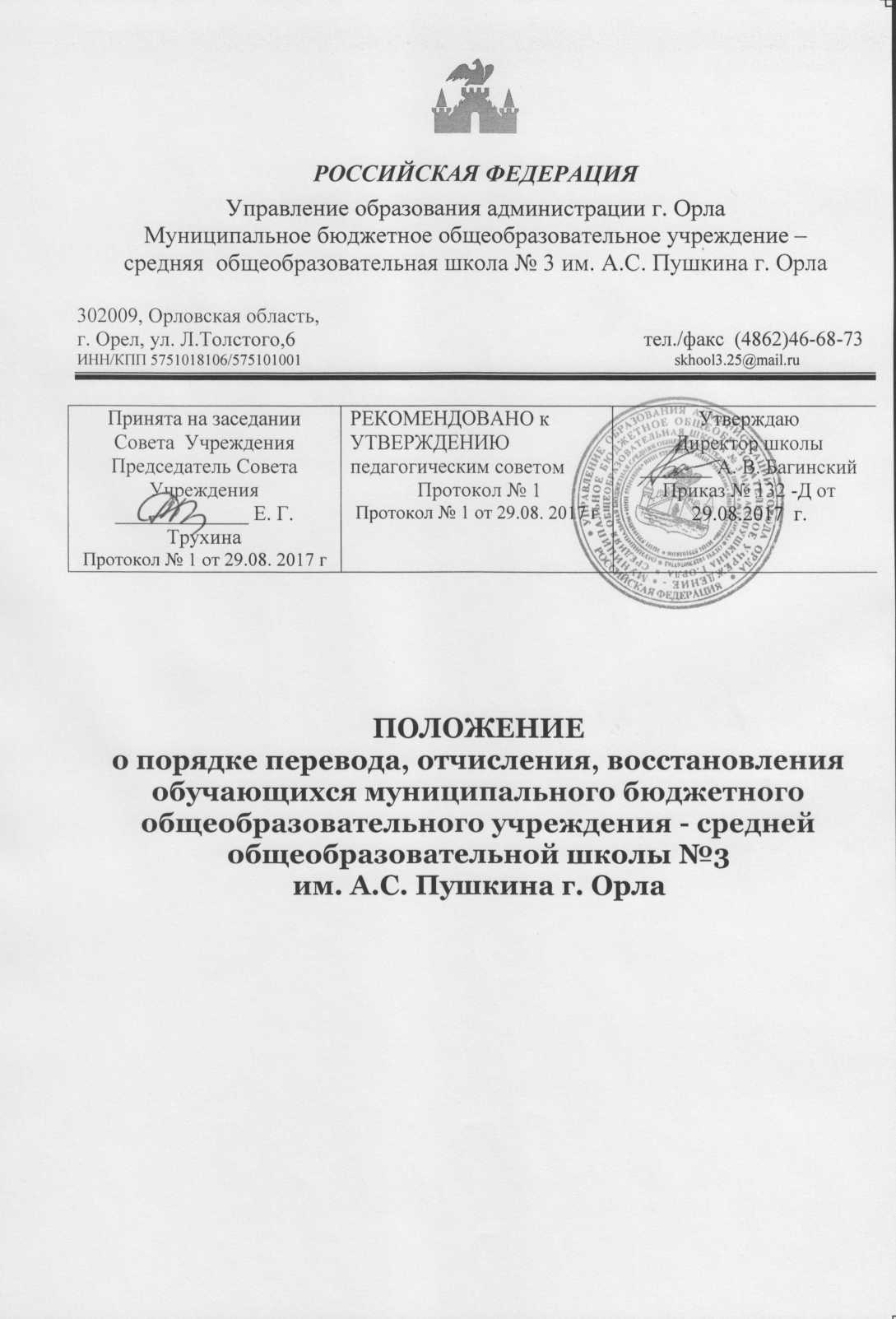 ПОЛОЖЕНИЕо порядке перевода, отчисления, восстановления обучающихся муниципального бюджетного общеобразовательного учреждения - среднейобщеобразовательной школы №3                                              им. А.С. Пушкина г. Орла1. Общие положения1.1. Настоящее положение разработано в соответствии с законом «Об образовании в Российской Федерации» № 273 - ФЗ,  ч. 2 ст. 30, ч. 2 ст. 62 Федерального закона "Об образовании в Российской Федерации", п. 19.34 Приложения к рекомендациям письма № ИР-170/17, Пункт 18 ч. 3 ст. 28 Федерального закона "Об образовании в Российской Федерации", Уставом школы.1.2. Настоящий локальный акт регламентирует порядок и основания перевода,отчисления и восстановления обучающихся.1.3. Положение о переводе, отчислении и восстановлении обучающихся вмуниципальном бюджетном общеобразовательном учреждении - среднейобщеобразовательной школе №3  им. А.С. Пушкина  г. Орла (далее ОУ) являетсянормативным локальным актом гимназии и обязательно для исполнения участниками  образовательных отношений.2. Перевод обучающихся2.1.Обучающиеся, освоившие в полном объеме образовательную программу учебного года, по решению педагогического совета, переводятся в следующий класс приказом директора ОУ.2. 2. Обучающиеся, не прошедшие промежуточной аттестации по уважительнымпричинам или имеющие академическую задолженность, переводятся в следующийкласс условно.2.3. Обучающиеся обязаны ликвидировать академическую задолженность в пределах одного года с момента её образования. ОУ обязана создать условия обучающимся для ликвидации этой задолженности и обеспечить контроль за своевременностью ее ликвидации.2.4. Аттестация обучающегося, условно переведённого в следующий класс, посоответствующему учебному предмету проводится по заявлению родителей (законных представителей) и по мере готовности обучающегося в течение учебного года.Форма аттестации определяется аттестационной комиссией, состав которойутверждается директором ОУ в количестве не менее двух учителей соответствующего профиля. При положительном результате аттестации педагогический совет принимает решение о переводе обучающегося в класс, в который он был переведён условно. При отрицательном результате аттестациидиректор ОУ вправе по заявлению родителей (законных представителей)обучающегося назначить повторную аттестацию. В случае если обучающийся,условно переведённый в следующий класс, не ликвидирует в течение учебногогода академическую задолженность по предмету, он не может быть переведён в следующий класс.2.5.Обучающиеся по образовательным программам начального общего, основного общего и среднего общего образования, не ликвидировавшие в установленные сроки академической задолженности с момента её образования, по усмотрению их родителей (законных представителей) оставляются на повторное обучение, переводятся на обучение по адаптированным образовательным программам в соответствии с рекомендациями психолого-медико-педагогической комиссиилибо на обучение по индивидуальному учебному плану.2.6. Обучающиеся по образовательным программам начального общего,основного общего и среднего общего образования в форме семейногообразования, не ликвидировавшие в установленные сроки академическойзадолженности, продолжают получать образование в ОУ.2.7. Обучающиеся имеют право на перевод из класса в класс ОУ. Основаниемдля внутришкольного перевода из класса в класс одной параллели являются:рекомендации медико-психолого-педагогического консилиума, желаниеродителей (законных представителей) обучающегося. Внутришкольный перевод из класса в класс одной параллели обучающихся производится на основании письменного заявления родителей (законных представителей) несовершеннолетних обучающихся и оформляется приказом директора ОУ.3. Отчисление обучающихся3.1. Отчисление обучающихся из ОУ допускается в случае:3.1.1. В связи с получением образования (завершением обучения).3.1.2. Досрочно по основаниям, установленным пунктом  3.2. настоящегопорядка.3.2. Досрочное отчисление обучающегося из ОУ производится по следующимоснованиям:3.2.1. По инициативе обучающегося или родителей (законных представителей)несовершеннолетнего обучающегося, в том числе в случае переводаобучающегося для продолжения освоения образовательной программы в другую организацию, осуществляющую образовательную деятельность. При переводе обучающегося для продолжения освоения образовательной программы в другую организацию родители (законные представители) представляют в ОУ справку о том, что ребенок зачислен в контингент другого образовательного учреждения.3.2.2. По обстоятельствам, не зависящим от воли обучающегося или родителей(законных представителей) несовершеннолетнего обучающегося и ОУ, в томчисле в случае ликвидации ОУ.3.2.3. По инициативе ОУ, в случае в случае применения к обучающемуся, достигшему возраста пятнадцати лет, отчисления как меры дисциплинарного взыскания, а также в случае установления нарушения порядка приема в ОУ, повлекшего по вине обучающегося его незаконное зачисление в ОУ.3.2.3.1. Отчисление несовершеннолетнего обучающегося, достигшего возрастапятнадцати лет , из ОУ как меры дисциплинарного взыскания допускается занеоднократное совершение дисциплинарных проступков: за неисполнение или нарушение Устава ОУ, правил внутреннего распорядка и иных локальных нормативных актов по вопросам организации и осуществления образовательной деятельности.3.2.3.2. Решение об отчислении несовершеннолетнего обучающегося, достигшего возраста пятнадцати лет и не получившего основного общего образования, как мера дисциплинарного взыскания принимается с учетом мнения его родителей (законных представителей) и с согласия комиссии по делам несовершеннолетних и защите их прав. Решение об отчислении детей-сирот и детей, оставшихся без попечения родителей, принимается с согласия комиссии по делам несовершеннолетних и защите их прав и органа опеки и попечительства.3.2.3.3. ОУ незамедлительно обязано проинформировать об отчислениинесовершеннолетнего обучающегося в качестве меры дисциплинарного взыскания орган местного самоуправления, осуществляющий управление в сфере образования. Орган местного самоуправления, осуществляющий управление в сфере образования, и родители (законные представители) несовершеннолетнего обучающегося, отчисленного из ОУ, не позднее чем в месячный срок принимают меры, обеспечивающие получение несовершеннолетним обучающимся общего образования.3.2.3.4.Меры дисциплинарного взыскания не применяются к обучающимся пообразовательным программам начального общего образования, к обучающимся с ОВЗ (с задержкой психического развития и различными формами умственной отсталости).3.3. Отчисление обучающегося из ОУ оформляется приказом директора.4. Восстановление обучающихся4.1. Лицо, отчисленное из ОУ по инициативе обучающегося до завершенияосвоения образовательной программы, имеет право на восстановление дляобучения в ОУ в течение 5 лет после отчисления при наличии в ОУ свободныхмест и с сохранением прежних условий обучения, но не ранее завершенияучебного года, в котором указанное лицо было отчислено.4.2. Порядок и условия восстановления в ОУ также в случае установления нарушения порядка приема в ОУ, повлекшего по вине обучающегося его незаконное зачисление в ОУ.3.2.3.1. Отчисление несовершеннолетнего обучающегося, достигшего возрастапятнадцати лет, из ОУ как меры дисциплинарного взыскания допускается занеоднократное совершение дисциплинарных проступков: за неисполнение или нарушение Устава ОУ, правил внутреннего распорядка и иных локальных нормативных актов по вопросам организации и осуществления образовательной деятельности.3.2.3.2. Решение об отчислении несовершеннолетнего обучающегося, достигшего возраста пятнадцати лет и не получившего основного общего образования, как мера дисциплинарного взыскания принимается с учетом мнения его родителей (законных представителей) и с согласия комиссии по делам несовершеннолетних и защите их прав. Решение об отчислении детей-сирот и детей, оставшихся без попечения родителей, принимается с согласия комиссии по делам несовершеннолетних и защите их прав и органа опеки и попечительства.3.2.3.3. ОУ незамедлительно обязано проинформировать об отчислениинесовершеннолетнего обучающегося в качестве меры дисциплинарного взыскания орган местного самоуправления, осуществляющий управление в сфере образования. Орган местного самоуправления, осуществляющий управление в сфере образования, и родители (законные представители) несовершеннолетнего обучающегося, отчисленного из ОУ, не позднее чем в месячный срок принимают меры, обеспечивающие получение несовершеннолетним обучающимся общего образования.3.2.3.4.Меры дисциплинарного взыскания не применяются к обучающимся пообразовательным программам начального общего образования, к обучающимся с ОВЗ (с задержкой психического развития и различными формами умственной отсталости).3.3. Отчисление обучающегося из ОУ оформляется приказом директора.4. Восстановление обучающихся4.1. Лицо, отчисленное из ОУ по инициативе обучающегося до завершенияосвоения образовательной программы, имеет право на восстановление дляобучения в ОУ в течение 5 лет после отчисления при наличии в ОУ свободныхмест и с сохранением прежних условий обучения, но не ранее завершенияучебного года, в котором указанное лицо было отчислено.4.2. Порядок и условия восстановления в  ОУ определяются Правилами приема обучающихся.